ĐÁP ÁN MÔN HỌC KỸ THUẬT ĐIỆN 2017, ELEE220144-08CLC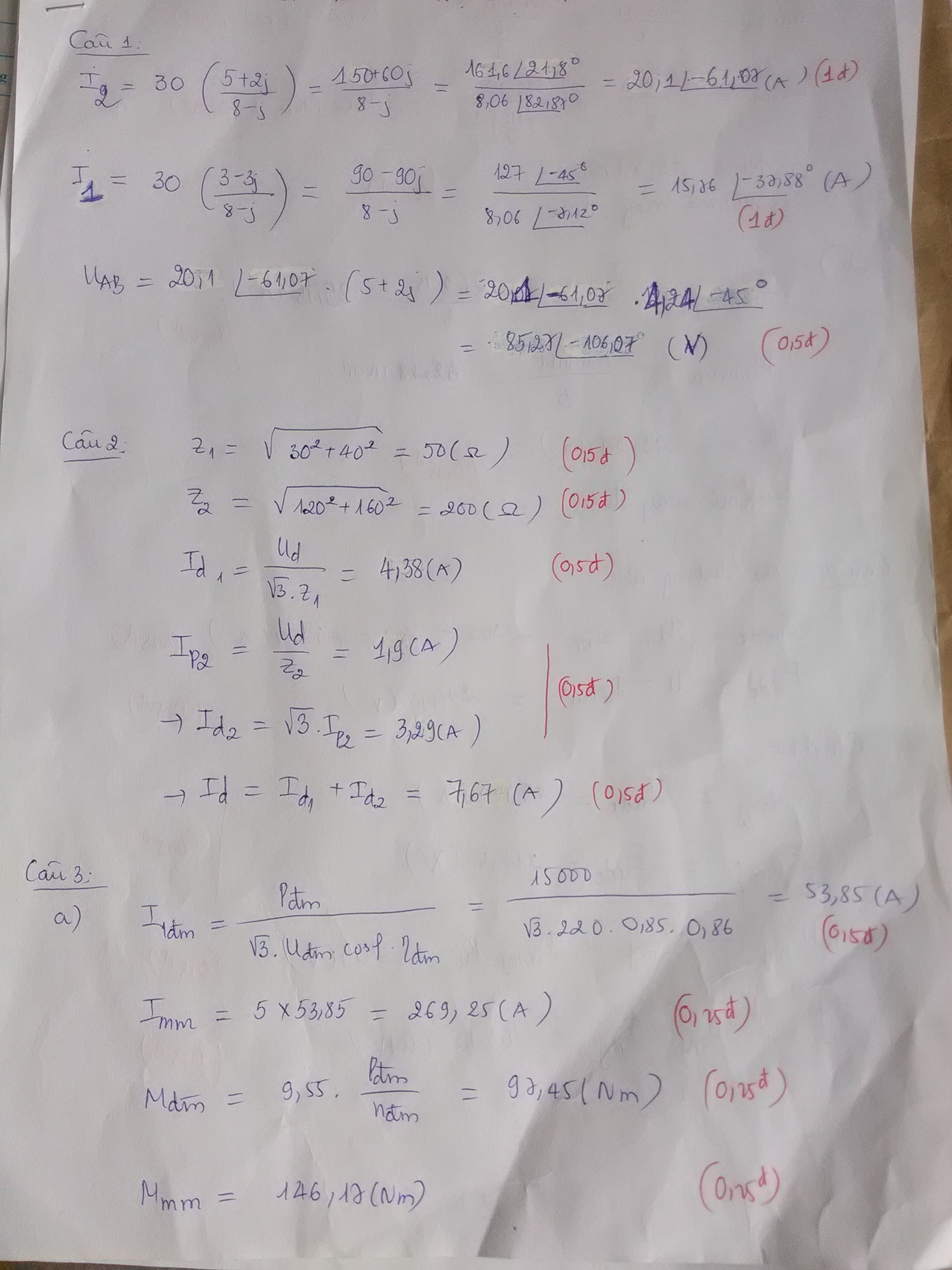 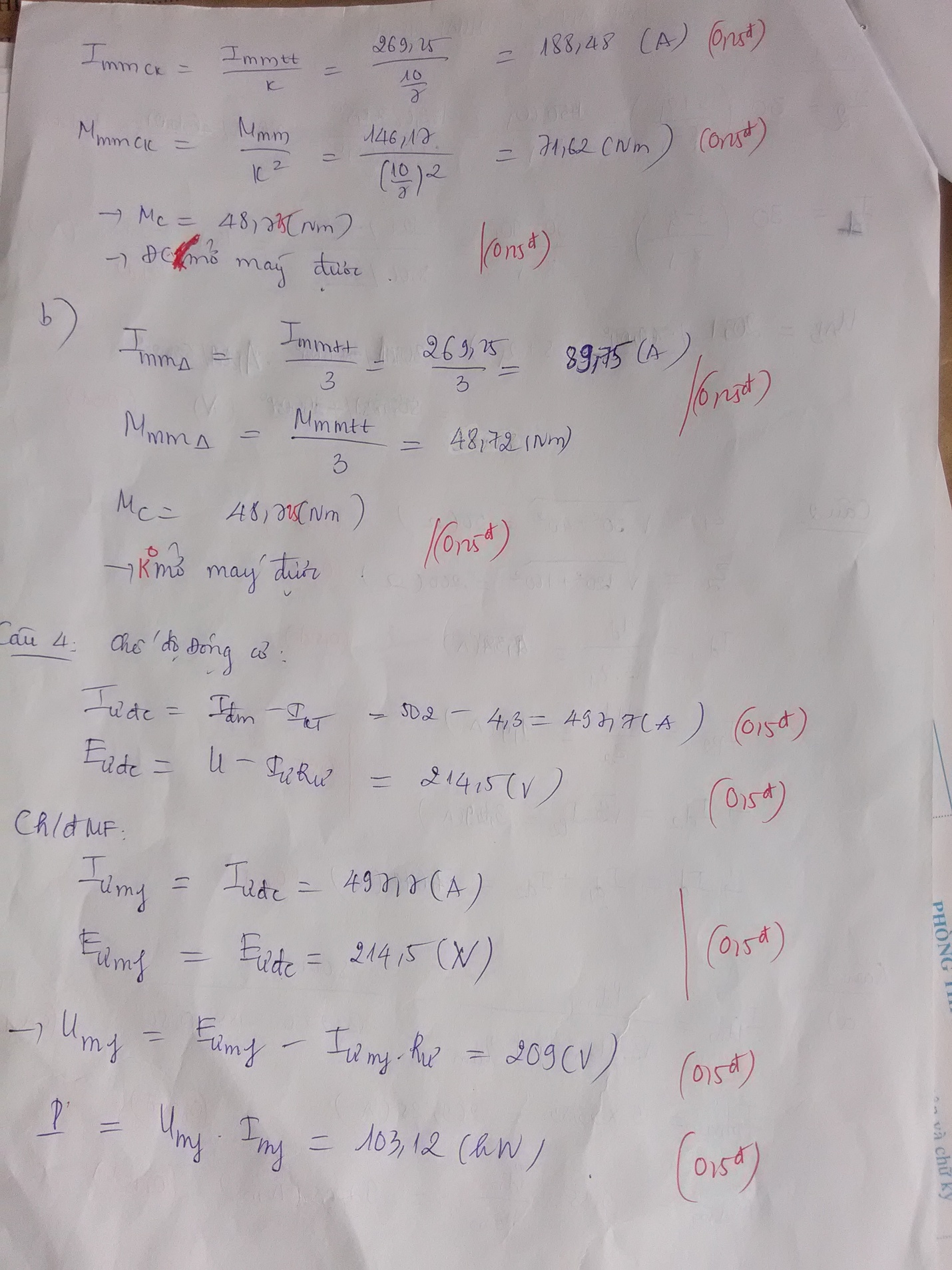 